ПРОЕКТ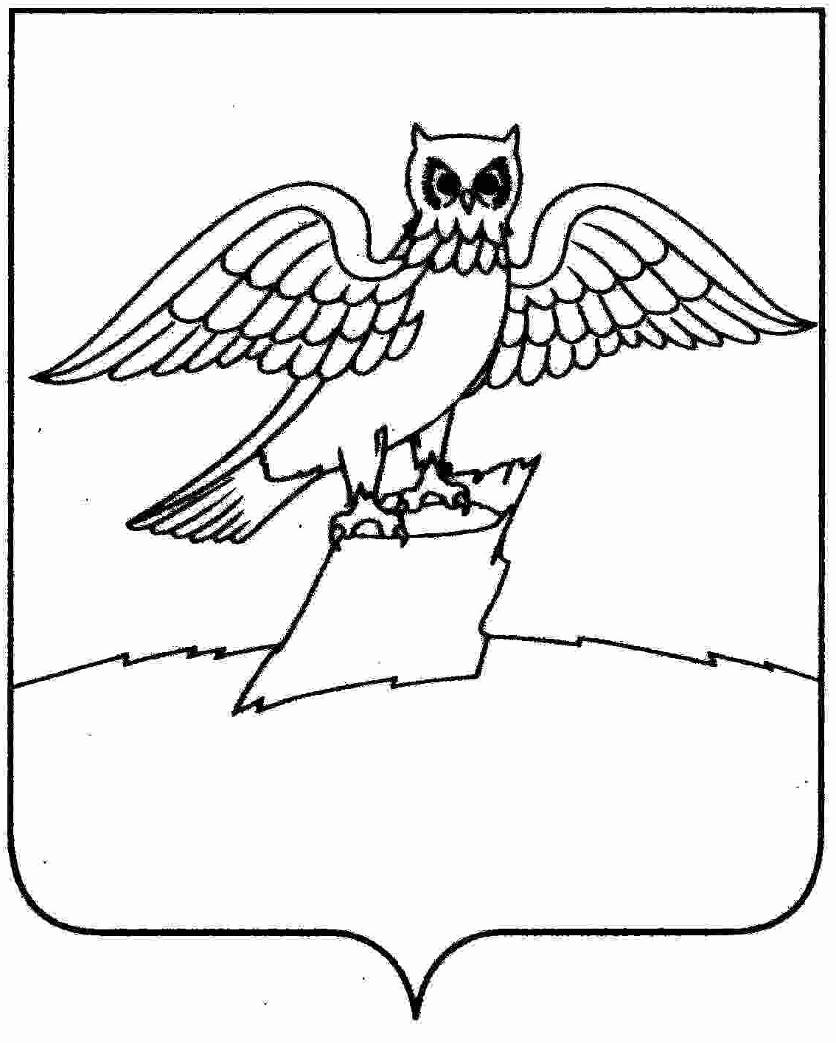 ГОРОДСКОЕ ПОСЕЛЕНИЕ ГОРОД КИРЖАЧКИРЖАЧСКОГО РАЙОНАП О С Т А Н О В Л Е Н И Е__                     __                                                                                              № _          __В целях приведения в соответствие с законодательством и Уставом города Киржач Киржачского района, для уточнения отдельных положений нормативного правового акта  П О С Т А Н О В Л Я Ю:1. Внести в постановление главы городского поселения г. Киржач от 01.06.2015 №496 «административного регламента предоставления муниципальной услуги по заключению договоров на передачу жилого муниципального фонда безвозмездно в собственность граждан Российской Федерации» (далее – Регламент) следующие изменения:- в тексте Регламента слова «глава городского поселения г. Киржач» заменить словами «глава администрации города Киржач».2. Контроль за исполнением настоящего постановления возложить на заместителя главы администрации города Киржач по вопросам жизнеобеспечения.3. Настоящее постановление вступает в силу с даты его подписания и подлежит официальному опубликованию в районной газете «Красное знамя».Глава администрации                                                              Н.В. Скороспелова                   ПРОЕКТГОРОДСКОЕ ПОСЕЛЕНИЕ ГОРОД КИРЖАЧКИРЖАЧСКОГО РАЙОНАП О С Т А Н О В Л Е Н И Е__                     __                                                                                                № _          __В целях приведения в соответствие с законодательством и Уставом города Киржач Киржачского района, для уточнения отдельных положений нормативного правового акта  П О С Т А Н О В Л Я Ю:1. Внести в постановление главы городского поселения г. Киржач от 01.06.2015 №494 «Об утверждении административного регламента предоставления муниципальной услуги по заключению договоров социального найма жилых помещений  муниципального жилищного фонда» (далее – Регламент) следующие изменения:- в тексте Регламента слова «глава городского поселения г. Киржач» заменить словами «глава администрации города Киржач».2. Контроль за исполнением настоящего постановления возложить на заместителя главы администрации города Киржач по вопросам жизнеобеспечения.3. Настоящее постановление вступает в силу с даты его подписания и подлежит официальному опубликованию в районной газете «Красное знамя».Глава администрации                                                              Н.В. Скороспелова                    ПРОЕКТГОРОДСКОЕ ПОСЕЛЕНИЕ ГОРОД КИРЖАЧКИРЖАЧСКОГО РАЙОНАП О С Т А Н О В Л Е Н И Е__               ___                                                                                                 № __          __В целях приведения в соответствие с законодательством и Уставом города Киржач Киржачского района, для уточнения отдельных положений нормативного правового акта  П О С Т А Н О В Л Я Ю:1. Внести в постановление главы городского поселения г. Киржач от 01.06.2015 №497 «Об утверждении административного регламента предоставления муниципальной услуги по выдаче архивных копий договоров приватизации муниципального жилья и предоставлении информации об участии в приватизации муниципального жилья» (далее – Регламент) следующие изменения:- в тексте Регламента слова «глава городского поселения г. Киржач» заменить словами «глава администрации города Киржач».2. Контроль за исполнением настоящего постановления возложить на заместителя главы администрации города Киржач по вопросам жизнеобеспечения.3. Настоящее постановление вступает в силу с даты его подписания и подлежит официальному опубликованию в районной газете «Красное знамя».Глава администрации                                                          Н.В. Скороспелова		      	                                   		                            О внесении изменений в постановление главы городского поселения г. Киржач от 01.06.2015 №496 «об утверждении административного регламента предоставления муниципальной услуги по заключению договоров на передачу жилого муниципального фонда безвозмездно в собственность граждан Российской Федерации»О внесении изменений в постановление главы городского поселения г. Киржач от 01.06.2015 №494 «об утверждении административного регламента предоставления муниципальной услуги по заключению договоров социального найма жилых помещений  муниципального жилищного фонда»О внесении изменений в постановление главы городского поселения г. Киржач от 01.06.2015 №497 «Об утверждении административного Регламента предоставления муниципальной услуги по выдаче архивных копий договоров приватизации муниципального жилья и предоставлении информации об участии в приватизации муниципального жилья»